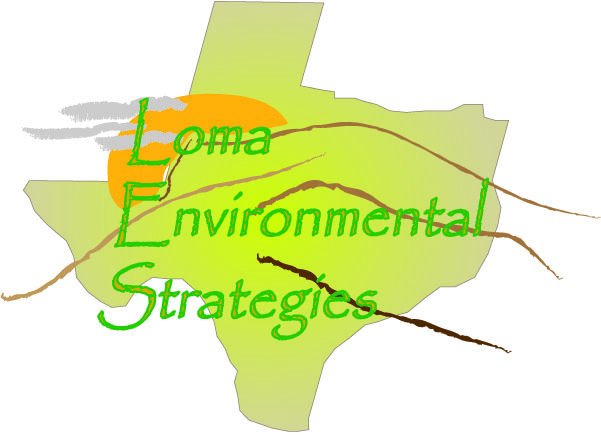  19 November 2008Contact:  Johnette Dixon (Deputy Chief Appraiser) County: MedinaContact Information: 830-741-3035COUNTY RECORDS QUESTIONAIREHow do you keep track of land use in the county?As each property sells the land use is updated. The county is divided into thirds and one third is assed each year so that the entire county is reappraised every three years. A survey is sent to 1/3 of the land owners at time and use is determined through the survey. The CAD uses a property classification system that was developed by the State Comptroller’s Office.  This guide should be available on-line at www.window.state.tx.us/taxinfo/proptaxAre the changes recorded in digital format, such as CAD and Shapefiles, or are they recorded on a paper map?The CAD currently uses software to map the parcels. What data is kept about each parcel?  Do you have data about what the land is used for?The county uses the Standard State Property Tax land use codes to identify the use that the property is being appraised at.What county departments are interested or could benefit from knowing land use information?The other taxing entities are more interested in the appraised value, rather than the land use information. That is more of a internal department needHow many parcels of land are in Medina County?Over 41 thousand How often are the parcel records updated?The records are updated when they are reappraised at least every three years. Ownership and legal description is updated as properties transfer, and as platting occurs.How many subdivisions are in this county?No response       8.  Are the records accessible on the internet?	Not online yet 			Who is the person designated to keep records on individual land parcels in Medina County?  James Garcia, chief appraiser.  What assistance would help Medina County improve its tracking and management of land use and parcel changes?Medina County is working well and does not plan to go online with data yet SummaryI spoke with the deputy chief appraiser Johnette Dixon. They do not have records on the internet, but are working to store the information in digital format as the deeds com in weekly. There is not an online map.  The records are public information so they can be accessed by request. The state standard code is used to identify land use  in the records. There are not any plans to go online.